Publicado en Ciudad de México el 28/11/2019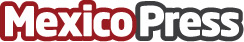 IB Group comparte 4 oportunidades en retail para 2020El uso de plataformas digitales para realizar compras va en aumento, es por ello que los expertos en retail cuentan con nuevas estrategias para seguir posicionando la compra en tiendas físicasDatos de contacto:COMA55 75867400Nota de prensa publicada en: https://www.mexicopress.com.mx/ib-group-comparte-4-oportunidades-en-retail_1 Categorías: Moda Marketing E-Commerce http://www.mexicopress.com.mx